年　　月　　日海　外　渡　航　届下記の日程で海外渡航をしますので、届出いたします。　　　提出先：大学院学務係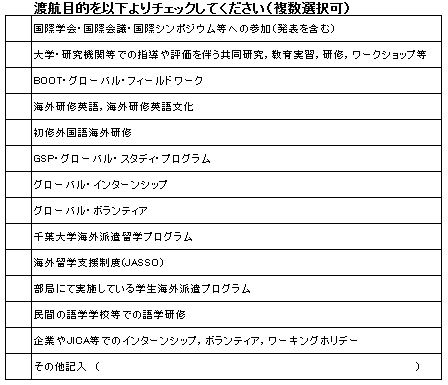 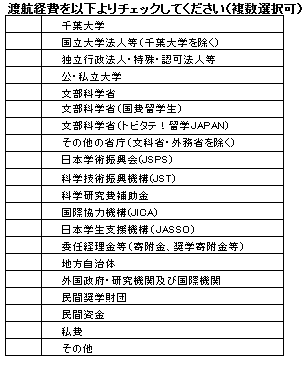 渡航者氏名学生証番号指導教員名渡航期間　　　　年　　　月　　　日～　　　　年　　　月　　　日　　　　年　　　月　　　日～　　　　年　　　月　　　日渡航先の国・
都市名1.国（　　　　　　　　　　　　）都市（　　　　　　　　　　）2.国（　　　　　　　　　　　　）都市（　　　　　　　　　　）3.国（　　　　　　　　　　　　）都市（　　　　　　　　　　）　*４カ国以上渡航する場合は備考欄にご記入下さい1.国（　　　　　　　　　　　　）都市（　　　　　　　　　　）2.国（　　　　　　　　　　　　）都市（　　　　　　　　　　）3.国（　　　　　　　　　　　　）都市（　　　　　　　　　　）　*４カ国以上渡航する場合は備考欄にご記入下さい滞在機関名（私事渡航の場合は
記入不要）
滞在機関住所（私事渡航の場合は
記入不要）渡航先での
連絡方法携帯電話番号：メールアドレス：宿泊先名：宿泊先電話番号：携帯電話番号：メールアドレス：宿泊先名：宿泊先電話番号：緊急時の対応方法緊急時の連絡先（国内）本人との関係　（　　　　　　　　　　　）本人との関係　（　　　　　　　　　　　）外務省海外渡航サービスへの登録（必須）□にチェックしてください。□　たびレジ（３ヶ月未満の渡航）に登録しました。　□　ORR net(３ヶ月以上の渡航)に、登録する予定です＊。「たびレジ」または「ORR net」のどちらかに必ず登録してください。ORR netは渡航後、住所を定めてからでないと登録できません。登録URL ：　https://www.ezairyu.mofa.go.jp/□にチェックしてください。□　たびレジ（３ヶ月未満の渡航）に登録しました。　□　ORR net(３ヶ月以上の渡航)に、登録する予定です＊。「たびレジ」または「ORR net」のどちらかに必ず登録してください。ORR netは渡航後、住所を定めてからでないと登録できません。登録URL ：　https://www.ezairyu.mofa.go.jp/